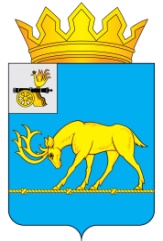 АДМИНИСТРАЦИЯ МУНИЦИПАЛЬНОГО ОБРАЗОВАНИЯ«ТЕМКИНСКИЙ РАЙОН» СМОЛЕНСКОЙ ОБЛАСТИПОСТАНОВЛЕНИЕот 22.03.2021 № 95                                                                          с. ТемкиноО внесении изменений в муниципальную программу«Обеспечение безопасностидорожного движения на территории муниципального  образования«Темкинский район Смоленской области           В соответствии с решением Темкинского     районного    Совета депутатов    от 21.12. 2020 № 115 « Об утверждении местного бюджета муниципального района на 2021 год и плановый период 2022 и 2023 годов»,Администрация муниципального образования «Темкинский район» Смоленской области  п о с т а н о в л я е т:          1.  Внести в муниципальную программу «Обеспечение безопасности дорожного движения на территории муниципального образования «Темкинский район Смоленской области», утвержденную постановлением Администрации муниципального образовании «Темкинский район» Смоленской области  от 28.12.2018 № 566  (далее – Программа), следующие изменения:         1.1.  В паспорте Программы указанные позиции изложить в следующей редакции:21.2.   Раздел IV. Обоснование  ресурсного обеспечения программы изложить в следующей редакции:          «Финансовое обеспечение реализации программы осуществляется за счет бюджетных ассигнований бюджета муниципального образования «Темкинский район» Смоленской области и составляет 389,9 тыс. рублей, в том числе по годам:в 2019 году - 98,0 тыс. рублей,в 2020 году – 41,9 тыс. рублей,в 2021году - 250,0 тыс. рублей.Объемы финансирования мероприятий Программы подлежат ежегодному уточнению в установленном порядке при формировании проекта районного бюджета на соответствующий год».          1.3.  В приложении к Программе:          - пункт 2.3  изложить в следующей редакции:         - пункт 2.5  изложить в следующей редакции:          - строку Итого по основному мероприятию № 2 Программы изложить в следующей редакции:3           - пункт 4.2.  изложить в следующей редакции:          - после строки  4.4. дополнить  пунктом 4.5. следующего содержания:         - строку Итого по основному мероприятию № 4 Программы изложить в следующей редакции:          - строку Всего по программе, изложить в следующей редакции:          2. Настоящее постановление разместить на официальном сайте Администрации муниципального образования «Темкинский район» Смоленской области в информационно-телекоммуникационной сети «Интернет».          3.  Контроль за исполнением данного постановления возложить на заместителя  Главы муниципального образования «Темкинский район» Смоленской области В.И. Волкова.Глава муниципального образования «Темкинский район» Смоленской области                                                С.А. ГуляевНаименование Программы«Обеспечение безопасности дорожного движения на территории муниципального образования «Темкинский район Смоленской области»Объемы  и источники финансирования муниципальной программы (по годам реализации и в разрезе источников финансирования)Общий объем финансирования программы составляет:389,9 тыс. руб. за счёт средств местного бюджета, в том числе:- в 2019 году - 98,0 тыс. руб.;- в 2020 году - 41,9 тыс. руб., - в 2021 году – 250,0 тыс. руб.2.3Участие областномконкурсе«Безопасноеколесо»Отделобразования и гражданско – патриотического воспитанияАдминистрацииМО «Темкинскийрайон»Смоленскойобласти.Бюджет МО«Темкинскийрайон»17,57,5-10,02.5Приобретение светоотражающих фликеровОтдел по образованию и гражданско – патриотическому воспитаниюАдминистрацииМО «Темкинскийрайон» Смоленскойобласти.Бюджет МО«Темкинскийрайон4,5-4,55,0Итого по основному мероприятию № 2 программыБюджет МО«Темкинскийрайон64,47,541,915.04.2обустройство дорожной сети дорожными знаками, их содержание, устройство, обновление,приобретениеАдминистрация МО «Темкинский район»Бюджет МО «Темкинский район»78,743,7-35,04.5Приобретение и установка камеры видеонаблюдения в с. Темкино, ул. Замошье, (перекресток на г. Вязма, г. Гагарин)200,0--200,0Итого по основному мероприятию № 4 программыБюджет МО«Темкинскийрайон325,590,50,0235,0Всего по программеБюджет МО «Темкинский район»389,998,041,9250,0